苏州日化            2016年第5期 总第123期2016年5月24日苏州市日用化学品行业协会            地址：苏州市东大街284号709室网址：www.szdca.org                 E-mail：szdcaok@163.com 电话：0512－65244077  65222949      邮编：215002                国务院办公厅印发《贯彻实施质量发展纲要2016年行动计划》汉高、欧莱雅OEM商挂牌新三板，美爱斯要怎样4年内做到十个亿？化妆品生产许可两证合一工作中的相关问题解答2016中国洗协第七届五次常务理事会（扩大）会议在连云港召开《清洁生产审核办法》2016年5月修订2016（第十四届）国际表面活性剂和洗涤剂会议在上海召开2016年第十届四省一市日化行业联合会议在上海举办上海大虹桥美博会完美收官，明年5月6-8日再见！第21届中国美容博览会亮相上海工业和信息化部印发：《绿色制造2016专项行动实施方案》2016年国际健康与美容产品安全技术协作会议6月3-4日将在广州举行关于召开第九届（2016）中国油脂化工行业年会的通知食品药品监管总局行政受理服务大厅咨询服务安排的公告（第171号）“营改增”试点将于5月1日全面推开中华人民共和国工业和信息化部公告2016年第17号公告，《染发剂》、《化妆品用原料三氯生》等10项日化行业标准已发布关于征求《手洗餐具用洗涤剂》等三项国家标准意见的通知总局新认定6家化妆品检验机构，进口非特和特妆申报能否不再拥挤？国务院办公厅印发《贯彻实施质量发展纲要2016年行动计划》国务院办公厅日前印发《贯彻实施质量发展纲要2016年行动计划》(以下简称《计划》),对2016年重点工作做出明确部署,强调要以提高发展质量和效益为中心,开展质量品牌提升行动,加强供给侧结构性改革,推动建设质量强国。《计划》强调,要增强质量和品牌提升的动力。大力开展改善消费品供给专项行动,组织实施消费品质量提升工程。实施国家高技能人才振兴计划,提高劳动者职业技能和质量素养,塑造精益求精、追求质量的工匠精神。广泛开展质量改进、质量攻关等多种形式的群众性创新活动,推广应用中国质量奖获奖者的质量管理方法和模式,推行企业产品和服务标准自我声明公开和监督制度,打造一批安全优质农产品品牌、食品品牌和检验检测认证知名品牌。《计划》要求,要优化质量和品牌提升的环境。加强质量整治淘汰落后产能和化解过剩产能。依法严厉打击质量违法和侵权盗版行为,加强农产品质量安全执法及成品油市场监管,深化食品药品重点领域专项整治。加快推进重要产品追溯体系建设,强化全过程质量安全管理与风险控制。建设完善全国信用信息共享平台,加快归集、整合包括产品质量、知识产权等在内的信用信息,实施信息信用共享交换。加快构建质量和品牌社会共治机制,深入开展省级人民政府质量工作考核,充分发挥新闻媒体的宣传监督作用。《计划》提出，要培育质量和品牌竞争新优势。降低企业进出口成本，加快通关速度，加快培育新型贸易方式，推动外贸优进优出。指导电子商务生产企业改进生产工艺，提高标准执行力，严查电商产品质量违法案件，促进电子商务产业提质升级。《计划》明确，要夯实质量和品牌提升的基础。完善质量品牌的法律法规体系，充分发挥计量、标准、认证认可、检验检测等质量技术基础的支撑作用，加强质量品牌教育和文化建设。《计划》提出，要实施质量和品牌提升工程。启动知名品牌创建示范、品牌价值评价，实施制造业创新中心建设、智能制造、工业强基等工程开展全国创建社会信用体系建设示范城市、质量强市示范城市、国家农产品质量安全县、质量安全示范区创建活动。（摘自  中央政府门户网站）汉高、欧莱雅OEM商挂牌新三板，美爱斯要怎样4年内做到十个亿？与蜂花合作近二十年，与欧莱雅、汉高合作八年的OEM商——美爱斯宣布正式挂牌新三板。作为资深代工企业，美爱斯在挂牌后的重要任务是力促自有品牌的发展，董事长孙金明表示，2016年将力争使自有品牌业务占到公司业绩的一半。昨日（5月20日），江苏美爱斯化妆品股份有限公司（证券简称：美爱斯 证券代码：837410）正式挂牌新三板。“美爱斯股份挂牌上市”新闻发布会也同步于苏州召开。政策支持成为日化行业积极登入资本市场的助推器，而在国务院推进的“品质革命”机遇下，美爱斯也要在稳固代加工业务之余，将自有品牌推上更高的舞台。手握稀缺资质成汉高核心代工，挂牌后4年欲突破十亿 成立于1997年的美爱斯是汉高、欧莱雅、蜂花、上美等国内外化妆品企业的代工厂商，也是施华蔻等染发类产品在国内的独家代工企业。其公司董事长孙金明在发布会上介绍，美爱斯的第一笔订单是为上海蜂花生产20万支塑料瓶，再到后来为蜂花做灌装，至今已合作近20年。而在2008年，因手握较为稀缺的染发品混料资质，美爱斯成为汉高与欧莱雅在国内的核心代工厂之一。同时，上美集团旗下索薇娅、红色小象、韩束等品牌在美爱斯均有代工。据悉，美爱斯在2015年9月完成股改，孙金明合计控股72.75%，为爱美斯实际控制人。今年2月，美爱斯申请新三板挂牌，并于5月20日正式挂牌。孙金明介绍，美爱斯是江苏省化妆品行业中第二家在新三板挂牌上市的企业。上市之后，美爱斯将继续加强与国内外企业的合作，同时大力发展自主品牌，加大在产品开发、市场拓展、人才引进方面的投入。他表示，美爱斯未来5年有3大发展目标：销售收入、利润年均超50%增长；2020年年销售收入突破十亿，利润超一亿；力争五年内新三板转主板上市。政策支持下，企业“金融资本＋”模式愈见火热 “挂牌上市的原因一方面在于政府支持和国家政策的推动，另一方面更是企业做强做大的需要。”孙金明表示。美爱斯所在的苏州市吴江区的企业近来在资本市场上表现颇为活跃，而这也是政府政策推动的结果。吴江区发改委副主任、企业上市办主任朱若兰在发布会上介绍，截至目前，全区已经有新三板挂牌企业28家，其中今年就已新增6家。朱若兰表示，越来越多的企业进入“金融资本＋”的发展模式。此外，她还认为：“今年股转中心的分层方案或将推出，美爱斯在内的企业应力争冲刺创新层，并尽快转入IPO。”中国香料香精化妆品工业协会理事长陈少军也在会上表示，2015年全国经济形势显出疲态的情况下，化妆品行业仍维持了2680亿的生产值，增幅达12.78%。在此时机下，日化行业受到了政府方面的重视，在行业政策上也获得了更多的倾斜，而日化各协会也在积极与政府部门沟通，为行业争取更多的产业政策。他表示，美爱斯的挂牌是对该公司过去成就的总结，同时也是新的起点，这要求公司管理更规范化，面对更大的视野与竞争，同时也能获得更多的资源。“品质革命”成机遇，美爱斯力促自有品牌持平代工业务 “国人从海淘奢侈品转向海淘消费品，意味着如今消费的理性化，消费者不拘泥于品牌产出地而是关注产品本身，质量好、性价比高的产品更受青睐，这也是国产品牌如今面临的很大机遇。”中国洗涤用品工业协会理事长郑舞虹在会上表示。此外，郑舞虹还介绍，今年5月11日，国务院常务会议就促进消费品工业增品种、提品质、创品牌进行了部署，将大力推进消费品领域的品质革命，国内品牌应抓住机遇，创新发展，提高质量水平来满足消费者需求，同时提升民族工业的发展。在此背景下，加大力度发展自有品牌成为资深代工企业美爱斯在上市后的重点。“OEM/ODM业务解决了企业的生存和温饱问题，也让企业有了扎实的品质基础，但想要更大的发展还是要靠自营品牌。”孙金明表示。此外，美爱斯与韩国 C&TECH 公司、南京野生植物研究院的合作也为自有品牌提供了足够的技术支持。据了解，美爱斯公司如今拥有3个自有品牌，分别是护肤品牌美爱斯、面膜品牌水乡丽人以及日化洗涤品牌多爱。目前，在美爱斯的营销收入中，代工业务占70%，自营品牌业务仅有30%。孙金明表示，未来将使两项业务各占50%。他透露，美爱斯2015年的整体营收为6000多万，2016年计划突破1亿元，自有品牌业务力争达到5000万元。                                          （化妆品财经在线 记者/唐雅倩）                                                                     化妆品生产许可两证合一工作中的相关问题解答1、 实现产品全过程追溯的四大记录是什么？答：原料采购记录、生产记录、检测记录、销售记录2、 化妆品生产车间分哪三区？答：《检查要点》第39点要求：生产车间应按产品工艺环境控制需求分为清洁区、准清洁区和一般区。制定车间环境监控计划，定期监控。3、 四大检测报告是哪四个？答：根据《化妆品生产许可工作规范》第三条规定：“申请领取《化妆品生产许可证》，应当向生产企业所在地的省、自治区、直辖市食品药品监督管理部门提出，并提交下列材料： 证明生产环境条件符合需求的检测报告，至少应包括：（1）、生产用水卫生质量检测报告；（2）、车间空气细菌总数检测报告；（ 3）、生产车间和检验场所工作面混合照度的检测报告；（4）、生产眼部用护肤类、婴儿和儿童用护肤类化妆品的，其生产车间的灌装间、清洁容器储存间空气洁净度应达到30万级要求，并提供空气净化系统竣工验收文件；验收文件包括：空气净化系统竣工验收报告，空气净化系统设计图纸、主要设备清单及简述，空气洁净度检测报告（检测项目至少包括悬浮粒子、浮游菌/沉降菌、温度、湿度等）。4、 批生产记录是什么？ 答：批生产记录，需从物料入库、验收、产品生产、销售等全过程体现从原料采购到成品出厂的情况，要做到抽每一批次成品，能倒追回原料、包装材料、采购单、每个物料和产品的检验放行记录。建立批生产记录的目的是，让产品实现可追溯。5、质量负责人在企业中是担任质量总监好还是担任副总合适？答：这关系企业高层对质量管理的重视问题。265号文强调了质量负责人这个关键岗位，并对其资质和职责作了相关要求。质量负责人当然是企业越重视越有利于质量管理，担任质量总监还是担任副总是企业的行为。有的企业提升为分管质量的副总，在行使其职能时更能有保证。6、试生产一批产品就可以提交申请了吗？答：可以。需要企业提供最近的（体系转换后的）一个批记录，且申报之日起就证明企业已经建立并运行新体系了，按照《化妆品生产许可检查要点》要求建立质量管理体系，通过运行（或试运行）证明了质量管理体系有效，有关质量活动已形成记录，并能提供原料供应商评估和审核记录，1批次产品（注明产品批号）的生产记录、检验记录和销售记录材料备查。 7、内审员需要外部培训和相关资质吗？答：《检查要点》第33点要求：内审员不应检查自己部门，内审人员应获得相应资格或者通过培训以及其他方式证实能胜任，知悉如何开展内审。“内审员不应检查自己部门”是指内审员应为企业内部员工、来自不同部门且至少有两位，交叉审核对方所在的部门。“内审员证实其能胜任”是指内审员受过内审培训且具有相应的审核能力、同时应熟悉检查要点的要求。内审员应按以下四点实施：1、内审员应获得相应资格或者通过培训以及其他方式正式能胜任内审员，如内审相应资格通常指由专业机构及有能力的老师培训和考核合格后颁发的内审员资格证；2、内审计划及实施内审时，内审员不得检查自己部门；3、内审人员为企业内部员工、来自不同部门且至少有两位；4、保留检查要点的培训记录及考核记录。8、《化妆品生产许可工作规范》第三条规定：（十一）证明生产环境条件符合需求的检测报告，至少应包括：……检测报告应当是由经过国家相关部门认可的检验机构出具的1年内的报告.这句话应该如何理解？答：企业建立水质、空气环境、照度、洁净度等的检测能力的条件要求并不高，而且是企业应当具备的并且能够在生产过程中持续开展的常规能力，政策应当鼓励企业建立自检能力并允许其体现价值。如果企业自身具备检测能力，且检测能力通过国家认可的相关机构的实验认可（如CNAS认可）获取检测仪器设备经过法定计量检定，检测方法又符合相关法规标准，许可机关应当认可其自检报告，或者至少认可产用水卫生质量检测报告、车间空气细菌总数检测报告和生产车间和检验场所工作面混合照度的检测报告。如果机械地认为只采信第三方检测其报告，则必然影响企业自建检测能力的积极性，因为，没有人会为不被认可的检测能力“买单”，政策将导向企业只依赖第三方的“一次性”检测，而且“1年内的报告”或许会在日常监督检查中面临“是否合规”的不断拷问，当然，如果企业没有符合规定的检测能力，则要求第三方出具的检测报告无可厚非。9、有工艺相同但类别不同的产品共线生产行为的，需提供确保产品安全的管理制度和风险分析报告，风险分析报告用何种形式呈现？风险分析报告是企业内部进行评估还是专业机构进行评估？答：风险分析报告目前尚无统一标准和具体规定，企业需要根据自身情况和对质量风险的理解进行风险分析评估，对使用同一条生产线生产不同单元、不同类别的化妆品进行评估后，出具质量凤险分析报告结果定要风险可控或无风险，企业方能共线生产。10、《检查要点》第18点：企业应建立原料、包装材料、中间产品和成品检验，按照相应质量标准对原料、包装材料、中间产品和成品进行检验。现有中小型企业没有相应的检测能力，那么中小型企业应该制定什么质量标准进行检测？答：检验标准也称质量标准，企业应根据相关法规和产品要求分别制定原料、包装材料、中间产品和成品的质量标准，标准内容包括检验项目、检验标准、检验方法、检验频率等。企业应制定原料标准、包装材料标准、中间产品标准、成品标准。具体方法如下： 原料标准：根据供应商提供的原料标准、相关国家标准、行业标准和产品要求，综合制定原料标准。包材标准：包材分为内包材和外包材，内包材是指直接接触产品内容物的包装材料。一般应关注功能性能指标，如外观、规格、结构、清洁度、密封性、安全性和产品相容性。外包材关注外观、色泽、尺寸、标签内容等。内外包材应确保印刷内容一致性。 中间产品：即为生产过程半成品。分为配料工序的半成品和分装过程的半成品。配料过程的半成品主要是指灌装前应应对产品进行快速检验，一般关注外观、气味、年度、PH值、微生物等指标。分装半成品：一般包括标签内容、净含量、密封性等项目。 成品标准：企业可直接采用产品标签上的执行标准作为成品标准，也可以制定严于执行标准的内控标准，检测项目包括外观、净含量、PH值、耐寒、耐热、微生物、包装的密封性、铅、砷等。 企业对上述标准中的检测项目和检测频次应进行合理和规定，对质量有影响的关键指标应建立检验能力并进行检验，保留其检验建立记录。 企业对于原料、包装材料、中间产品和成品的检验标准均要符合国家法定标准和法规规定。根据《中华人民共和国标准化法》的相关规定，如企业生产的产品没有国家标准和行业标准的，应当制定企业标准，作为组织生产的依据。11、OEM（化妆品委托加工）企业，如果原料均由委托方提供，供应商怎样审计？答：《化妆品生产许可工作规范》第十六条规定：委托生产化妆品的，委托方应当为非特殊用途化妆品的备案人或者特殊用途化妆品注册证书的持有人。受托方必须具备受托生产产品的相应生产许可项目；委托方与受托方必须签订委托生产合同，明确双方权利、义务和责任。”委托加工是企业生产行为的一种，即产品的拥有者即委托方，通过合同订购的方式，将自己产品委托给他人（受托方）完成生产行为的生产方式。其主要特征是：委托方持有品牌，承担产品质量安全责任和合法性责任，负责销售产品；受托方按合同要求完成生产，承担生产过程合法性责任。本条规定了受托方的要求，明确受托方必须持有《化妆品生产许可证》并具有与受托产品相一致的生产许可项目，否则不得接受委托；其次规定了委托方与受托方必须履行检定委托生产合同的义务，委托生产合同应当明确双方权利、义务和责任。一般而言，合同应当规定委托方承担产品质量安全责任和合法性责任，受托方按合同要求完成生产并承担生产过程的合法性责任。所以，如果原料均由委托生产方提供，受托方在与委托方在签订合同的时必须要求委托方对供应商进行审计和确认后，受托方生产才具合法性。                                                            2016中国洗协第七届五次常务理事会（扩大）会议在连云港召开 2016年4月23日，“中国洗涤用品工业协会第七届五次常务理事会扩大会议”在连云港召开。会议由中国洗涤用品工业协会（以下简称“中国洗协”）郑舞虹理事长主持。近百位中国洗协的副理事长、常务理事和有关代表汇聚连城，共商行业发展大计。 2016年作为国家“十三五”规划的开局之年，中国洗协本次会议结合行业发展“十三五”规划，审议通过2016年协会及各分支机构的具体工作计划；审议通过增补和调整理事、常务理事等人员变动建议；通报了2015年行业运行情况；报告了行业标准化技术委员会2016年度工作计划；审议通过2016年洗涤用品市场质量跟踪调查方案；审议通过成立“中国洗协专家委员会”事项；审议通过“中国洗涤用品行业信息网（协会官网）”改版方案；通报了洗涤剂主要原料健康风险评估体系建设项目完成情况，宣读了“洗涤剂主要原料健康风险评估技术导则”和“LAS、荧光增白剂健康风险评估”专家论证结果。会议顺利完成了常务理事会的所有议程。最后，特邀协会副理事长、全国政协委员、洛娃集团董事长胡克勤传达、并解读了今年“两会”重点关注活题，给与会者带来信息和启迪。世界银行将行业协会定义为“倡导型组织”，因此，2016年中国洗协工作总基调依然是“服务行业会员、倡导绿色发展、构建行业繁荣”，以广大会员企业为依托，按计划推进各项工作，并在此过程中不断创新，从而推动行业实现结构调整和产业升级，实现以需求为导向的供给侧创新。                     （摘自   中国洗涤用品工业协会网站） 本刊注：江苏省日化协会吴国炎秘书长出席此次会议   《清洁生产审核办法》2016年5月修订中华人民共和国环境保护部令第38号 为落实《中华人民共和国清洁生产促进法》（2012年），进一步规范清洁生产审核程序，更好地指导地方和企业开展清洁生产审核，我们对《清洁生产审核暂行办法》进行了修订。现将修订后的《清洁生产审核办法》予以发布，并于2016年7月1日起正式实施，2004年8月16日颁布的《清洁生产审核暂行办法》（国家发展和改革委员会、原国家环境保护总局第16号令）同时废止。                                                               国家发展和改革委员会主任：徐绍史                                                                        环境保护部部长：陈吉宁                                                                               2016年5月16日下载网址：http://www.ndrc.gov.cn/zcfb/zcfbl/201605/t20160519_802228.html2016（第十四届）国际表面活性剂和洗涤剂会议在上海召开2016年（第十四届）国际表面活性剂和洗涤剂会议（ICSD2016）于2016年4月27日—29日在上海国丰酒店召开。本次会议由中国洗涤用品工业协会和中国日用化学工业研究院主办，中国日用化学工业信息中心、全国表面活性剂和洗涤剂生产力促进中心和国家洗涤用品质量监督检验中心承办，中国洗协表面活性剂专业委员会、中国洗协科学技术专业委员会、表面活性剂国家工程研究中心和全国表面活性剂和洗涤剂标准化技术委员会协办，中轻日化科技有限公司特别协办，广州蓝月亮实业有限公司、天津浩元精细化工股份有限公司、伽蓝（集团）股份有限公司、广州市浪奇实业股份有限公司和北京绿伞化学股份有限公司提供赞助。会议开幕式于28日上午举行，中国洗涤用品工业协会理事长郑舞虹致开幕词，她说中国目前已经成为全球表面活性剂和洗涤剂的生产与消费大国，在全球所占市场份额也越来越大，随着中国“一带一路”战略的推进和实施，中国的表面活性剂和洗涤剂工业将全方位地融入全球市场，并将成为其中最具活力的部分之一。大会组委会主席、中国日用化学工业研究院院长王万绪致欢迎词，他对ICSD的情况进行了简要回顾，指出自ICSD创办以来累计已有全球50多个国家和地区的6000余人次参加，参会单位总数达1000余家，向会议提交的学术论文和技术报告超过千余篇，ICSD现在已经成为表面活性剂和洗涤剂领域连接中国与世界的桥梁与纽带，也成长为中国与世界在这一领域进行交流与合作最宽广的舞台。 以“高度 前瞻 机遇 发展”为主题的本届会议历时3天，来自全球14个国家和地区的300余位代表注册参加会议。会议安排4场次共23个口头交流学术报告，包括2场次主题报告、1场次基础研究专场报告和1场次工业应用专场报告，同时经大会组委会审查40余篇优秀论文进行了壁报交流。会议主要的特邀报告有中国洗涤用品工业协会秘书长张华涛的《国内外洗涤用品行业发展概况》、中国日用化学工业研究院副院长孙永强的《中国表面活性剂行业“十二五”回顾与“十三五”展望》、山东大学郑利强教授《离子液微乳液与表面活性离子液体》、波兰MEXEO公司Arkadiusz Chruściel经理的《工业上烷基苯磺化的提升空间》、埃及国家科学研究院研究员Tarek Salem的《表面活性剂在纺织品整理中的应用》、广东出入境检验检疫局技术中心主任程树军的《表面活性剂构效关系分析与体外生物学评价研究》和全国表面活性剂和洗涤剂标准化技术委员会秘书长姚晨之的《中国表面活性剂和洗涤剂标准化体系简介和未来工作介绍》等。本次会议的成功召开，为业内人士提供了一个充分展示与交流的合作平台，有力地推动了表面活性剂和洗涤剂行业间的国际交流与合作，全面反映了当今表面活性剂和洗涤剂领域的发展动态和趋势，突出展示了中国及世界在表面活性剂和洗涤剂领域技术的进步和产业发展的最新成果，受到与会嘉宾及专业观众的一致肯定和高度评价。在29日下午的闭幕式中，大会组委会主席、中国日用化学工业研究院院长王万绪致闭幕词，他对本次会议的有关情况进行了总结，并提出ICSD今后将继续整合各种资源，认真做好筹备和召开工作，在会议的形式和内容等方面创新变革，力求尽善尽美地满足行业对于学术交流、技术进步和产业发展的需求，同时也会着力把ICSD打造成为本领域具有较高知名度和影响力的国际性品牌学术会议和专业展会，打造成为中国与世界在这一领域进行交流与合作最佳平台。本次会议召开同时，由中国日用化学工业研究院和全国表面活性剂和洗涤剂生产力促进中心主办、中国日用化学工业信息中心和上海怡涵展览服务有限公司承办的“2016国际表面活性剂和洗涤剂展览会”也同期在上海跨国采购会展中心召开，来自于全球12个国家和地区的100家展商报名参展，参观的专业观众则来自于全球30个国家和地区，参观总人次达到万余人次。                          (摘自  中国洗涤用品工业协会网站)2016年第十届四省一市日化行业联合会议在上海举办2016年第十四届四省一市日化行业联合会议（上海）5月15日-17日在上海虹桥云峰宾馆举办。会议主题：“创新、协调、绿色、开发、共享、发展日化产业”。这次会议出席约160人，会议由上海日用化学品行业协会左异群会长主持。中国香料香精化妆品工业协会陈少军理事长、中国洗涤用品工业协会王燕副理事长、中国口腔清洁护理用品工业协会相建强常务副理事长兼秘书长等领导到会作了致词。对四省一市的日化行业协会为助推我国日化行业发展做出的努力表示肯定，对取得成效表示祝贺。四省一市的日化行业占全国日化行业总量在全国发挥主导地位，希望四省一市的行业协会与相关企业，继续努力，为我国日化行业发展再作贡献。上海日化协会金坚秘书长、浙江日化协会徐保华秘书长、广东轻工协会日化分会刘建聪副秘书长、山东日化协会田敏副秘书长、江苏日化协会吴国炎秘书长分别主持主题演讲。大会收到各协会推荐的论文23篇，编入大会会刊。时间关系，选择17篇论文进行大会演讲交流。进行演讲交流的是：上海家化公司谢文坚董事长、总经理的“消费者体验是转型升级的驱动力”；伽蓝（集团）刘玉亮总裁的“化妆品供给侧结构改革发展趋势”；江苏日化协会会长、江苏隆力奇公司董事长徐之伟的“日化企业的供给侧改革”；中国美容博览会桑敬民主席的“十大看点揭示行业新趋势”；珀莱雅公司候军呈董事长的“大格局成就大未来”。以及广东省微生物分析检测中心谢小保；上海卓昕瑞供应链公司总裁刘建国；烟台新时代保健产业公司于建伟；上海轻工研究所张一树总经理；浙江赞宇科技公司夏雄燕；圣美伦（南京）香水有限公司总经理毛萍；广州市浪奇实业股份有限公司赵建红；齐鲁工业大学化学与制药工程学院王领老师；常州伟博海泰生物科技有限公司李和伟博士；上海发凯化工有限公司张威博士；山东福瑞达生物工程有限公司副总经理杨素珍；义乌创杰展览服务有限公司尹平等在大会作了精彩演讲。有转型升级、供给侧结构改革的体会、有日化行业的新趋势，有企业在发展的新经验。江苏日化协会吴国炎秘书长对会议进行总结与下届会议展望。吴国炎说：与会者认真听取大会交流表示当前正值“十三五”的开局之年，也是实施供给侧结构性改革的元年。大会的交流介绍的内容是符合当前经济形势对企业发展是有借鉴作用的。吴国炎对中香协、中洗协、中国口腔清洁协会、中国日化院对会议的支持表示感谢！这次会议由上海日用化学品行业协会承办，对会议的精心组织安排，表示满意与感谢！2017年第十一届四省一市日化行业联合会议将在江苏苏州举办，我们将继续坚持一贯办会传统，通过会议加强企业与企业、企业与协会、协会与协会的相互了解与友谊。交流行业关注的难点热点问题、法律法规、改革经验、信息分享、优势互补，加强各领域互利合作、抱团取暖、共同发展。办好四省一市会议靠大家，感谢与会者支持，对下届会议有何建议和意见提出来，我们认真听取，有信心把下届会议办好。我们计划2017年10月秋季大闸蟹上市时，期待大家到苏州再相聚。吴国炎最后说：我们都是重视健康美丽产业的，祝大家身体健康、工作顺利、永葆青春、幸福快乐！会议于5月17日上午安排参观爱普香料（集团）股份有限公司，下午参观上海环球金融中心。                                               （日化协会秘书处）                     上海大虹桥美博会完美收官，明年5月6-8日再见！ 2016上海大虹桥美博会于5月18日在国家会展中心（上海）完美收官。在目前世界上规模最大、最具竞争力的会展综合体上，上海大虹桥美博会为观展提供最优质的体验，首创定制专业线和日化线买家护照入场证，智能识别快速入场、全馆Wifi覆盖、高尔夫球车接送……点燃美业创新创业火炬的大虹桥美博会，以创新优质的体验开启美业展览新篇章。为期3天的美博会共吸引了全国23个省、4个直辖市、5个自治区、2个特别行政区的当地渠道百强诸侯、全球美容美妆相关的商协会等专门组团观展，涵盖日化线专业线超800多个买家团齐聚国家会展中心，创下首届展会三天入场买家达40万人次的佳绩。此外还有来自逾百家媒体的500多名记者与会进行宣传报道。大虹桥美博会在创新亮点、展会规模、展会品质上均获得众多买家团的一致赞誉，认为首届大虹桥美博会名品荟萃新品频出给了大家一个大惊喜。日化线伽蓝、上美、活泉、春纪、法兰琳卡、纽西之谜、隆力奇、京润珍珠……专业线巨邦、美联国际、薇凯、安婕妤、金由美……供应线阿贝尔、盛美、希晨、雅镁……19万平方米展览空间近2200个品牌以创新为亮点一竞风流。美博会二十八载始终坚守初心，致力支持推动国妆品牌创新与升级。国际范儿十足的上海大虹桥美博会集结了众多国际品牌，除了最大的韩国展团外，还有来自英国、法国、德国、西班牙、比利时、丹麦、瑞士、美国、澳大利亚、新西兰、以色列、蒙古、泰国、伊朗来等国家的品牌入驻；组委会精心策划的国际生态美学论坛、跨境电商贸易论坛助推中外品牌文化交流以及贸易合作；为帮助国际展商更好地进入中国市场，主办方特别邀请广东省美容美发化妆品行业协会质量技术认证咨询中心（QTCCC）和国家食品药品监督管理局（CFDA）进驻现场提供进口化妆品备案服务等方面的业务咨询。展会活动丰富精彩，日化、专业、供应三大板块43场主题活动逾百场次，5场万人大会，12场首创活动支持全产业链创新，以国际化与资本化推动行业迎接春天：璀美私会，美博会高端特备精准配对活动，特别邀请红杉资本、IDG资本、钟鼎创投、真格基金、能图资本、KPCB凯鹏华盈等知名投资机构对接有实力、有梦想的美业人，以期能孕育出未来的美业巨头。美博会首设生态美学论坛，邀请了来自全球不同国家和地区的美业大咖、跨界达人在现场分享他们对美业发展、绿色生态的独到见解，法国绿色轻奢品牌BA YAN KA LA 、欧莱雅、有机品牌阿原，香港洗护品牌Sosoap、健康生活品牌Octave、伊朗第一个美妆品牌Caprice、智能美容MiLi、台湾知名花艺公司CN Flower，泰国百年品牌Snake， Select国际品牌营销咨询公司、naked裸心、自然护肤创领者法兰琳卡等13个品牌的创始人和负责人纷纷登台演讲，倡导自然美……贯穿绿色供应链和可持续行业生态，除举办绿色供应链大会、携手阿拉善SEE生态协会举办“水美中国”系列活动外，更吸引了特斯拉这个最顶尖的环保车型前来进驻。除此之外，坚持环保理念的美博会提倡您乘坐公共交通工具出行，不仅在徐泾东、龙阳路、花木路等多个地铁站上线美博会广告，更为参展商与观众定制了美博会交通卡，细致精美的设计不仅能够更好地推广美博会形象，更能引导绿色环保出行，体现出主办方的用心和创新。28年美业展览平台，脱胎换骨陪伴您创新创业，代表美业双创的上海大虹桥美博会每一次与您相约，都是一次美业与创新的邂逅，2016上海大虹桥美博会已经圆满落幕，期待明年5月6-8日与您再见！                                       （摘自  美博会官方网站）第21届中国美容博览会亮相上海5月18日，第21届中国美容博览会在上海新国际博览中心盛大开幕。作为亚洲规模最大、规格最高的美容展，今年的中国美容博览会再次刷新了亚洲地区美容展的新纪录。据最新数据显示，本届中国美容博览会吸引中国、韩国、美国、日本、法国、德国、西班牙、新加坡、澳大利亚、新西兰等超过26个国家及地区的2568家企业参展，预计展会期间将有超过70个国家和地区的近40万人次的专业观众前来参观采购，聚合全球资源，再次引爆世界美妆盛宴。今年上海新国际博览中心有15个大馆，200000平方米展览面积，总体规模9677个国际标准展位，同比增长22.7%。随着中国市场对进口品的需求加大，进口品的爆发是大势所趋。第21届中国美容博览会在原有E2、E3进口馆的基础上，新增E7进口馆，3大展馆吸引了1200多个国际品牌参与，覆盖所有品类。本届中国美容博览会根据市场需要，特别推出30多场关于日化、供应、专业等主题的专场活动，包括助推国际品牌进入亚洲市场的国际买家配对会，中韩化妆品论坛暨亚洲进口品论坛、中国好品牌&产业链高峰会，“聚焦新一代”、探索零售未来方向的第六届中国化妆品零售业大会，以及2016世界医学抗衰老大会上海峰会、中国国际美甲美睫文化节等，将聚焦行业热点，引领中国化妆品行业未来的发展趋势。                                                    （摘自  新华网）本刊注：江苏省日用化学品行业协会组织了200多人参观美博会。工业和信息化部印发：《绿色制造2016专项行动实施方案》为加快实施绿色制造工程，全面推行绿色制造，构建绿色制造体系，按照《中国制造2025》专项行动计划统一要求，制定本实施方案。一、背景绿色发展是党的十八届五中全会确立的五大发展理念之一，中央经济工作会议明确要求推动绿色发展取得新突破。我国虽然是制造业大国，但并没有完全摆脱高投入、高消耗、高污染的粗放发展模式，资源环境制约十分明显。《中国制造2025》将绿色发展作为主要方向之一，明确提出全面推行绿色制造。开展绿色制造专项行动，实施绿色制造工程，是落实五大发展理念和建设制造强国的重要着力点，也是加快推动生产方式绿色化、增加绿色产品供给、减轻资源环境压力、提高人民生活质量的有效途径，更是推动工业转型升级、培育新的经济增长点、稳增长调结构增效益的关键措施，对促进工业文明与生态文明和谐共融具有重要意义。二、指导思想贯彻落实党的十八大及十八届三中、四中、五中全会精神，践行绿色发展理念，按照制造强国建设战略部署，围绕落实绿色制造工程2016年重点任务，以制造业绿色改造升级为重点，加快关键技术研发与产业化，强化试点示范和绿色监管，积极构建绿色制造体系，力争在重点区域、重点流域绿色制造上取得突破，引领和带动制造业高效清洁低碳循环和可持续发展。三、主要目标通过实施绿色制造2016专项行动，预期实现以下目标：（一）进一步提升部分行业清洁生产水平，预计全年削减化学需氧量8万吨、氨氮0.7万吨。筛选推广一批先进节水技术。（二）建设若干资源综合利用重大示范工程和基地，初步形成京津冀及周边地区资源综合利用产业区域协同发展新机制。（三）会同财政部启动绿色制造试点示范，发布若干行业绿色工厂创建实施方案或绿色工厂标准。四、重点工作（一）实施传统制造业绿色化改造
围绕制造业清洁生产水平提升，发布《水污染防治重点行业清洁生产技术推行方案》，实施重点流域部分行业水污染防治清洁化改造。会同财政部支持一批高风险污染物削减项目，从源头减少汞、铅、高毒农药等高风险污染物产生和排放。在钢铁、造纸等高耗水行业，筛选推广一批先进适用的节水技术。组织开展节能监察和跨区域专项督查，在重点行业实施一批高效节能低碳技术改造示范项目。（二）开展京津冀及周边地区资源综合利用产业协同发展示范在尾矿、煤矸石、粉煤灰、脱硫石膏等重点领域，开展资源综合利用重大工程示范，推广应用一批先进适用技术装备。会同财政部组织实施水泥窑协同处置城市生活垃圾示范工程建设。支持固体废物工程技术研究机构、固体废物资源综合利用与生态发展创新中心等技术创新平台建设。（三）推进绿色制造体系试点
统筹推进绿色制造体系建设试点，发布绿色制造标准体系建设指南、绿色工厂评价导则和绿色供应链管理试点方案。会同财政部在京津冀、长江经济带、东北老工业基地等区域，选择部分城市开展绿色制造试点示范，创建一批特色鲜明的绿色示范工厂。五、进度安排──发布实施方案，启动绿色制造专项行动。（一季度）──发布《实施2016年高风险污染物削减行动的通知》。（一季度）──发布《第二批国家鼓励的先进适用节水技术目录》及《国家鼓励的有毒有害原料（产品）替代品目录》（2016年版）。（二季度）──启动绿色制造工程实施指南重点任务，发布绿色制造标准体系建设指南及绿色工厂评价导则等，开展绿色工厂试点。（二季度）──会同财政部启动水泥窑协同处置城市生活垃圾示范工程建设。（二季度）──组织开展节能监察和跨区域专项督查。（三季度）──发布《京津冀及周边地区资源综合利用产业协同发展重大示范工程实施方案》，推动京津冀及周边地区固体废物综合利用基地建设。（三季度）六、保障措施（一）创新机制模式。积极协调中国工程院、中国科学院等机构技术资源，注重发挥行业协会和产业联盟支撑作用，指导绿色制造关键共性技术研发。加强与产业基金、投资公司、政策性银行等机构对接，总结绿色信贷成功经验，进一步拓展支持领域，为绿色制造专项提供支撑。（二）形成工作合力。加强与发改、财政、环保、科技等部门紧密合作，充分调动地方政府积极性，推动建立部门互动、区域联动、上下齐动的工作机制，营造绿色发展政策环境。建立制造业绿色发展区域协调联动工作机制，加强对地方工作的指导，促进区域间节能环保产业实质性合作。（三）加大政策支持。利用专项建设基金、清洁生产、工业转型升级等专项资金，支持绿色制造专项行动重点项目。拓展绿色信贷、绿色债券市场，支持设立绿色产业基金。完善绿色产品政府采购和财政支持政策，落实资源综合利用税收优惠政策、节能节水环保专用设备所得税优惠政策。（四）强化监督管理。积极推进完善绿色制造相关法律法规，依法构建绿色制造管理体系。强化环保执法监督、节能监察、清洁生产审核和生产者责任延伸，加强事中事后监管，严格惩处各类违法违规行为，形成绿色发展长效激励约束机制。2016年国际健康与美容产品安全技术协作会议6月3-4日将在广州举行2016年6月3 - 4日在广州总统大酒店 A座五楼国际会议厅举办第二届国际健康与美容产品安全技术协作会议。与往届相同，本次会议由 Intertek天祥集团主办、广东省轻工业协会、上海日用化学品行业协会、中国美容博览会、江苏省日用化学品行业协会、浙江省日用化学品行业协会、《日用化学品科学》杂志社协办。此次会议的演讲嘉宾包括国家食药监总局以及广东、上海药监局等政府部门，国内外知名第三方检验机构及各品牌企业，就健康与美容产品的法规与政策前瞻、安全与风险评估、功效与技术创新、电商与跨界销售等方面展开深入、全面的研讨，以期帮助广大健康与美容产品的相关人员把握行业政策趋势、市场发展动态、展开业务合作。查询网址：http://www.intertek.com.cn/CourseContent_17_609.html（综合报道）关于召开第九届（2016）中国油脂化工行业年会的通知各有关单位：为促进国内油脂化工行业的发展，推动油脂化工行业上下游间的交流与合作，第九届（2016）中国油脂化工行业年会定于2016年6月15~17日在江苏省扬州市中集格兰云天大酒店召开。本次会议将以权威、专业的视角，强大的嘉宾阵容，为您解读国内外油脂原料及油脂化工市场最新动态、最新技术进展、价格走势、行业发展中的机遇和挑战等。本次会议期间，主办方将特邀马来西亚棕榈油委员会（MPOC）、印度尼西亚棕榈油协会（GAPKI）、马来西亚棕榈油局（MPOB）等油源国行业组织，就油脂原料供应情况及市场走势进行深入分析，为行业带来第一手市场信息。为增进油脂化工行业信息交流，扩大信息来源的广度与深度，本次会议首次联手国内油化领域专业的信息资讯平台——卓创资讯，以专题报告和嘉宾访谈等形式，就油脂原料及油化产品市场走势等内容进行分享和探讨。现将会议有关事项通知如下：（略）查询网址：http://www.ccia-cleaning.org/show.php?contentid=5462（摘自  中国洗涤用品工业协会）食品药品监管总局行政受理服务大厅咨询服务安排的公告（第171号）为满足行政相对人对食品药品相关法规、技术审评咨询需求，现将食品药品监管总局有关业务司、技术审评机构咨询服务安排公告如下：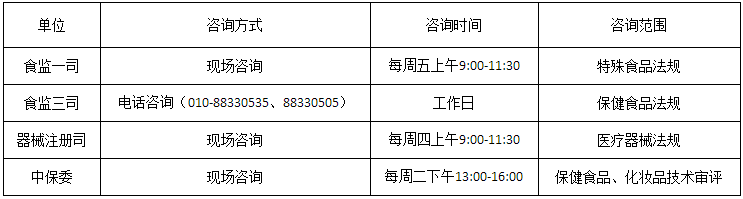                                 食品药品监管总局行政受理服务大厅                                 2016年5月4日 “营改增”试点将于5月1日全面推开据中国之声《新闻纵横》报道，18日下午，国务院常务会议审议通过了全面推开“营改增”试点方案，明确自2016年5月1日起，全面推开营改增试点，将建筑业、房地产业、金融业、生活服务业纳入试点范围。其中，建筑业和房地产业税率确定为11%，金融业和生活服务业则确定为6%。按照方案要求，营改增后要确保所有行业不增负。包括今天在内，至5月1号，43天的倒计时已经开始。那么，这次营改增试点扩大范围会有哪些难点？根据财政部答记者问，建筑业和房地产业税率确定为11%，金融业和生活服务业则确定为6%，这意味着目前我国实行的17%、13%、11%、6%四挡税率并未改变，这与此前业内人士的预计相差不大。但也可能有部分公众担心，营业税税率3%，增值税税率光看数字，翻了有两到三倍，这税负怎么会不增加呢？对此，社科院财经战略研究院税收研究室主任张斌做了个科普。“增值税是按照增值额征收的，营业额是按照营业的毛营业额征收，以建筑业的营业税现行的税率是百分之三，但是他是按照营业收入的全额征收，那么增值税的税率是百分之十一，是按照建筑企业扣掉所有能够抵扣的进项税额之后增值税额征收的，所以百分之十一的税率和百分之三的税率，是不能直接比较的。”既然说到抵扣，哪些费用可以用来抵扣，就成了关键，也是涉及行业财务人员翘首以盼的具体内容。党女士是一家餐饮连锁企业的财务中心总经理，她表示为了配合营改增，她们公司内部的培训与架构调整工作早已展开。党女士告诉记者，他们内部要做很多培训的工作，包括要做很多调整的工作，供应商的梳理，还有架构上的调整。理论上营改增之后税负市要减的，但是减多少需要政策出来之后看哪些环节是可以抵扣的。上游环节有很多是免税的环节，现在抵扣的政策并不明晰，所以现在具体不知道会剩下来多少。虽然党女士表示，自己企业的调整已经比较复杂，但张斌看来，真要论起复杂，金融业和建筑业可以说更是不遑多让，四个行业都需要大量的过渡政策和针对性条款。张斌举例说，之所以说此次试点的几个行业比较复杂，是因为他们本身的经营特征和抵扣链条之间的关系不像制造业那么清晰。比如说金融业，既包括银行业，也包括投行业务、信托业务、保险业务，人寿保险和财产保险的现金流，他的销和赔付与传统的制造业差异很大。再比如，金融业当中还会衍生出很多咨询、保管的服务，经营的种类很多、很复杂、差异很大，所以需要有更贴近他们实际的方案。根据财政部的数据显示，此次新增试点行业涉及的纳税人近1000万户，是前期营改增试点纳税人总户数的近1.7倍；涉及的年营业税规模是1.9万亿，占到了原来营业税总比例的80%。而正如张斌所说，数量多的同时，金融业的增值税制度设计在全世界范围内都是难题，因此有人将此次纳入试点的这四个行业，称为营改增最难啃的四根骨头。那么“啃硬骨头”的时限还有多久？答案是43天。时间紧，也成为营改增试点此次扩围的难点之一。根据了解，相关部门随后将下发分行业的营改增实施细则。张斌表示，营改增此时的迅速全面推进，不仅是财税体制改革的重要一步，其通过减负为经济发展增加的动力更为重要。他说，此次全面推开营改增特殊的时间窗口，是在中国经济稳增长、调结构的关键时期。尤其此次全面推开营改增强调了所有行业税负只减不增，不仅仅体现了更加积极财政政策下的减税政策的落实，更为重要的是，也对于降低企业运行成本具有非常重要的意义。例如，此次将不动产纳入抵扣范围，将为以往已经纳入营改增试点范围的所有行业带来税负的减轻，这些行业的税负下降在前期减负基础上，还将进一步下降。张斌强调，“除了原材料之外就是固定资产投资，但是我们原来的增值税只允许机器设备进行抵扣。一个企业购进的厂房，是不能抵扣的。这次，建筑业房地产纳入营改增之后，不动产纳入了抵扣范围。不动产的投资金额是比较大的，由此带来的税金缩减和税负的下降，也是非常明显的。而且需要特别重要注意的是，其他的试点行业也会有不动产的购置。这样一个抵扣的政策会使得所有的行业受益。”（综合报道）中华人民共和国工业和信息化部公告2016年第17号公告，《染发剂》、《化妆品用原料三氯生》等10项日化行业标准已发布根据《中华人民共和国工业和信息化部》（2016年第17号）公告，《染发剂》、《化妆品用原料三氯生》等10项日化行业标准已发布，现将标准相关信息予以公布：查询网址：http://www.szdca.org/NewsShow.Asp?ID=345（摘自  工信部网站）关于征求《手洗餐具用洗涤剂》等三项国家标准意见的通知标委会各委员、各行业专家：三项国家标准《手洗餐具用洗涤剂》、《果蔬清洗剂》、《食品清洗消毒效果试验方法 三磷酸腺苷生物发光法》已完成征求意见稿，现面向标委会委员及社会公开征求意见。如有意见，请于2016年6月15日前将《意见反馈表》发送至秘书处电子邮箱。联系人：标委会秘书处 李晓辉联系电话：0351-2029194电子邮箱：TC395@163.com附件：标准文本（征求意见稿）及征求意见反馈表等网址：http://www.cassdi.org/show.php?contentid=5465全国食品用洗涤消毒产品标准化技术委员会秘书处                                             二〇一六年五月十三日总局新认定6家化妆品检验机构，进口非特和特妆申报能否不再拥挤？4月25日，国家食品药品监督管理局（下称总局）通过官网公布6家单位为其指定化妆品行政许可检验机构。加上2011年-2015年期间指定的27家检验机构，目前共有33家化妆品检验机构。业内人士认为，这将为目前“进口非特”和“特殊化妆品”检验“塞车”的状况分流2-3成。由总局官网可见，这6家机构分别是天津市药品检验所、黑龙江省食品药品检验检测所、江苏省食品药品监督检验研究院、四川省食品药品检验检测院、中央军委后勤保障部卫生局药品仪器检验所、重庆市中医院。其中，天津市药品检验所、黑龙江省食品药品检验检测所、江苏省食品药品监督检验研究院、四川省食品药品检验检测院和中央军委后勤保障部卫生局药品仪器检验所为化妆品行政许可卫生安全性检验机构，承担《化妆品行政许可检验规范》规定的全部微生物、卫生化学和毒理学检验项目。重庆市中医院为化妆品行政许可人体安全性检验机构，承担《化妆品行政许可检验规范》规定的人体安全性检验项目和防晒效果人体试验项目。目前，加上这6家机构，共有33家机构可以承办“进口非特”和“特殊”类化妆品的检验。上海煦艾实业有限公司总经理岳少崟在接受《化妆品财经在线》记者采访时称，此前，由于毒理学试验和动物实验的原因，几乎每一家检验机构都会出现排队2-3个月的状况。 “比如动物需要养到符合检验条件的时候才能做试验，不是随便拿一只小老鼠就可以做动物实验，类似这些原因限制了每家检验机构的容量。”其表示。而这6家最新指定机构的认定，多少会缓解此前出现的塞车状况。“预计分流2-3成”，岳少崟强调，这33家只针对进口非特和特殊化妆品，国产非特化妆品的检验渠道不在此列。从总局官网可见，以上许可检验机构检验资质有效期4年。各许可检验机构应按照《化妆品行政许可检验管理办法》等规定和被认定许可检验项目范围，承担化妆品新原料使用、国产特殊用途化妆品生产和化妆品首次进口等行政许可检验工作，并出具化妆品行政许可检验报告。国家食品药品监督管理局称，将组织对许可检验机构的许可检验工作进行不定期监督检查和专项现场核查，并对违反相关规定的许可检验机构，根据情节轻重作出通报批评、限期整改或取消其认定资格的处理决定。根据《化妆品行政许可检验机构资格认定管理办法》有关规定，国家食品药品监督管理总局对取得认定资格每满4年的许可检验机构，组织开展复核审查工作。（摘自  化妆品财经在线）序号标准编号标准名称标准主要内容实施日期1QB/T 1978-2016染发剂略2016-09-012QB/T 4947-2016化妆品用原料 三氯生略2016-09-013QB/T 4948-2016化妆品用原料 月桂醇磷酸酯略2016-09-014QB/T 4949-2016化妆品用原料 脂肪酰二乙醇胺略2016-09-015QB/T 4950-2016化妆品用原料PCA钠略2016-09-016QB/T 4951-2016化妆品用原料 光果甘草（Glycyrrhiza glabra）根提取物略2016-09-017QB/T 4952-2016化妆品用原料 抗坏血酸磷酸酯镁略2016-09-018QB/T 4953-2016化妆品用原料 熊果苷（β-熊果苷）略2016-09-019QB/T 4955-2016家用卫生杀虫用品 杀虫气雾剂推进剂 丙丁烷略2016-09-0110QB/T 4956-2016固体空气清新剂略2016-09-01